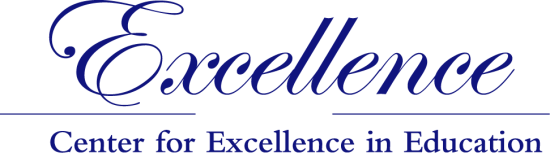 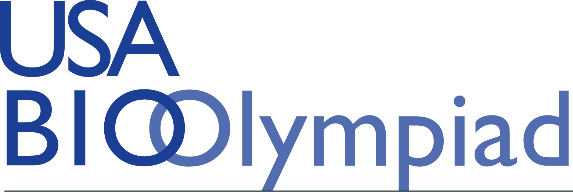 2022 SemifinalistsAlabama – 1 studentArizona – 5 studentsCalifornia – 147 studentsColorado – 1 studentConnecticut – 3 studentsDelaware – 1 studentFlorida – 11 studentsGeorgia – 6 studentsHawaii – 1 studentIllinois – 12 studentsIndiana – 7 studentsKansas – 1 studentKentucky – 4 studentsLouisiana – 5 studentsMaryland – 10 studentsMassachusetts – 18 studentsMichigan – 11 students Minnesota – 6 students Missouri – 1 student Total Schools: 206Nevada – 3 studentsNew Jersey – 38 studentsNew York – 23 studentsNorth Carolina – 10 studentsOhio – 4 studentsOklahoma – 1 studentOregon – 1 studentPennsylvania – 10 studentsRhode Island – 1 studentSouth Carolina– 1 studentSouth Dakota– 1 studentTennessee – 1 studentTexas – 42 students Virginia – 20 studentsWashington – 16 studentsWisconsin – 6 studentsTaiwan – 1 studentTotal Students: 434  